Заключение №100по результатам проведения анализа исполнения бюджета Среднинского городского поселения Усольского муниципального района Иркутской области за 1 полугодие 2022 года Информация Контрольно-счетной палаты Усольского муниципального района Иркутской области (далее – Контрольно-счетная палата, КСП района) о проверке «Отчета об исполнении бюджета Среднинского городского поселения Усольского муниципального района Иркутской области» за 1 полугодие 2022 года, подготовлена в соответствии с пунктами 1, 2 статьи 157, пунктом 5 статьи 264.2 Бюджетного кодекса Российской Федерации (далее – БК РФ), пункта 2 статьи 9 Федерального закона от 07.02.2011г. №6-ФЗ «Об общих принципах организации и деятельности контрольно-счетных органов субъектов Российской Федерации и муниципальных образований», пунктом 1 статьи 8 Положения «О Контрольно-счетной палате Усольского муниципального района Иркутской области», утвержденного решением Думы Усольского муниципального района Иркутской области от 23.11.2021г. №213, на основании распоряжения председателя КСП района от 08.08.2022г. №43, в рамках проведения оперативного анализа за организацией исполнения бюджета в текущем финансовом году.Информация подготовлена на основании анализа Отчета об исполнении бюджета отчета об исполнении бюджета за 1 полугодие 2022 года Среднинского городского поселения Усольского муниципального района Иркутской области за 1 полугодие 2022 года (далее – Отчет об исполнении бюджета за 1 полугодие 2022 года), представленного администрацией Среднинского городского поселения Усольского муниципального района Иркутской области (далее – муниципальное образование).Отчет об исполнении бюджета за 1 полугодие 2022 года утвержден постановлением администрации Среднинского городского поселения Усольского муниципального района Иркутской области от 30.08.2022г. №73, в соответствии с требованиями статьи 264.2 БК РФ.Целью проверки исполнения бюджета за 1 полугодие 2022 года является определение полноты поступления доходов и иных платежей в бюджет муниципального образования, привлечения и погашения источников финансирования дефицита бюджета, анализ фактических показателей расходования средств бюджета в сравнении с показателями, утвержденными решением о бюджете, а также с исполнением бюджета за аналогичный период 2021 года.В ходе мероприятия был проведен анализ следующих документов:  отчет об исполнении бюджета Среднинского городского поселения Усольского муниципального района Иркутской области на 1 июля 2021 года и на 1 июля 2022 года (форма 0503117);решение Думы Среднинского городского поселения Усольского муниципального района Иркутской области от 29.12.2021г. №168 «О бюджете Среднинского городского поселения Усольского муниципального района Иркутской области на 2022 год и на плановый период 2023 и 2024 годов»;решение Думы Среднинского городского поселения Усольского муниципального района Иркутской области от 30.06.2022г. №189 «О внесении изменений в решение Думы Среднинского городского поселения Усольского муниципального района Иркутской области от 29.12.2021г. №168 «Об утверждении бюджета Среднинского городского поселения Усольского муниципального района Иркутской области на 2022 год и на плановый период 2023 и 2024 годов»;уточненная сводная бюджетная роспись по расходам бюджета Среднинского городского поселения Усольского муниципального района Иркутской области по состоянию на 1 июля 2022 года (далее – Сводная бюджетная роспись, СБР);сведения о дебиторской и кредиторской задолженности на 01.07.2022г. (ф. 0503169);отчет о бюджетных обязательствах (по национальным проектам) (ф.0503128 НП) на 01.07.2022г.;отчет об исполнении бюджета (по национальным проектам) (ф.0503117 НП) на 01.07.2022г.Анализ исполнения муниципального образованияПервоначально на 2022 год решением Думы Среднинского городского поселения Усольского муниципального района Иркутской области от 29.12.2021г. №168 «О бюджете Среднинского городского поселения Усольского муниципального района Иркутской области на 2022 год и на плановый период 2023 и 2024 годов» утверждены основные характеристики бюджета:доходы в сумме 32 892,54 тыс. рублей, в том числе объем межбюджетных трансфертов в сумме 4 697,00 тыс. рублей;расходы в сумме 32 259,21 тыс. рублей;размер профицита в сумме 633,33 тыс. рублей.В ходе корректировки бюджет на 2022 год утвержден решением Думы Среднинского городского поселения Усольского муниципального района Иркутской области от 30.06.2022г. №189 «О внесении изменений в решение Думы Среднинского городского поселения Усольского муниципального района Иркутской области от 29.12.2021г. №168 «Об утверждении бюджета Среднинского городского поселения Усольского муниципального района Иркутской области на 2022 год и на плановый период 2023 и 2024 годов» (далее по тексту – решение Думы о бюджете от 30.06.2022г. №189):доходы в сумме 36 290,84 тыс. рублей, в том числе объем межбюджетных трансфертов в сумме 4 719,30 тыс. рублей;расходы в сумме 41 867,56 тыс. рублей;размер дефицита в сумме 5 576,72 тыс. рублей или 17,66% утвержденного общего годового объема доходов местного бюджета без учета утвержденного объема безвозмездных поступлений. Основные характеристики бюджета на 2022 год приведены в таблице 1.Таб.1, тыс. рублейВ соответствии с подпунктом 2.1 статьи 217 БК РФ утверждены показатели сводной бюджетной росписи муниципального образования от 30.06.2022г.В соответствии с Порядком составления и ведения сводной бюджетной росписи, изменения в сводную бюджетную роспись внесены своевременно.Анализ исполнения бюджета за 1 полугодие 2022 года к аналогичному периоду 2021 года приведен в таблице 2.Таб.2, тыс. рублейДоходы бюджета по состоянию на 01.07.2022г. исполнены в сумме 12 377,70 тыс. рублей или 34,11% от утвержденных бюджетных назначений (36 290,84 тыс. рублей), по отношению к аналогичному периоду 2021 года исполнение доходной части уменьшено на 355,30 тыс. рублей.Расходы исполнены в сумме 13 924,18 тыс. рублей или 33,26% от утвержденных бюджетных назначений (41 867,56 тыс. рублей), по отношению к аналогичному периоду 2021 года исполнение расходной части уменьшено на 372,03 тыс. рублей.Бюджет по состоянию на 01.07.2022г. исполнен с дефицитом в размере 1 546,48 тыс. рублей, при утвержденном годовом дефиците в размере 5573,72 тыс. рублей.Анализ достоверности показателей Отчета об исполнении бюджета за 1 полугодие 2022 годаПри проведении проверки оценивалась достоверность показателей, указанных в Отчете об исполнении бюджета за 1 полугодие 2022 года ф.0503117 в графе «Утвержденные бюджетные назначения» с показателями, предусмотренными СБР от 30.06.2022 года.  Отклонения данных графы «Утвержденные бюджетные назначения» ф.0503117 от утвержденных бюджетных назначений СБР не выявлены.Оценка исполнения доходной части бюджетаДоходы бюджета утверждены в сумме 36 290,84 тыс. рублей, исполнены по состоянию на 01.07.2022г. в сумме 12 377,70 тыс. рублей или 34,11% к утвержденному плану, таблица 4.Таб.4, тыс. рублейНалоговые и неналоговые доходыСтруктура и анализ исполнения доходов бюджета за 1 полугодие 2022 года к аналогичному периоду 2021 года по налоговым и неналоговым доходам приведены в таблице 5.Таб.5, тыс. рублейПо налоговым и неналоговым доходам исполнение за 1 полугодие 2022 года составило 12 202,65 тыс. рублей или 45,65% к плану (31 571,54 тыс. рублей). По сравнению с аналогичным периодом прошлого года поступление по налоговым и неналоговым доходам в целом уменьшилось на 367,28 тыс. рублей.  Удельный вес налоговых и неналоговых доходов в общей сумме исполненных доходов составляет 98,59%.Удельный вес в общей сумме исполнения за 1 полугодие 2022 года налоговых и неналоговых доходов составляют:налог на доходы физических лиц (удельный вес 95,68%), который при уточненном плане 30 250,00 тыс. рублей, исполнен в сумме 11 675,53 тыс. рублей или 38,60%. По сравнению с соответствующим периодом 2021 года (12 058,4 тыс. рублей) поступление налога на доходы физических лиц уменьшилось на 382,87 тыс. рублей;налоги на товары (работы, услуги), реализуемые на территории РФ (доходы от акцизов на нефтепродукты) (удельный вес 3,45%), которые при уточненном плане 778,23 тыс. рублей, исполнены в сумме 421,46 тыс. рублей или 54,16%. По сравнению с соответствующим периодом 2021 года (348,82 тыс. рублей), поступление налога увеличилось на 72,64 тыс. рублей;налоги на имущество (удельный вес 0,16%), которые при уточненном плане 110,00 тыс. рублей, исполнены в сумме 19,84 тыс. рублей или 18,04%. По сравнению с соответствующим периодом 2021 года (10,17 тыс. рублей), поступление налога увеличилось на 9,67 тыс. рублей;государственная пошлина (удельный вес 0,02%), которая при уточненном плане 30,00 тыс. рублей, исполнены в сумме 2,70 тыс. рублей или 9%. По сравнению с соответствующим периодом 2021 года (4,65 тыс. рублей), поступление налога уменьшилось на 1,95 тыс. рублей;доходы от использования имущества, находящегося в государственной и муниципальной собственности (удельный вес 0,6%), которые при уточненном плане 403,31 тыс. рублей, исполнены в сумме 73,22 тыс. рублей или 18,15%. В 2021 году поступления отсутствовало;штрафы, санкции, возмещение ущерба (удельный вес 0,08%), которые исполнены в сумме 9,8 тыс. рублей. В 2021 году поступление отсутствовало.Безвозмездные поступленияПо состоянию на 01.07.2022г. безвозмездные поступления исполнены в сумме 175,04 тыс. рублей или 3,71% от плановых назначений. В сравнении с аналогичным периодом 2021 года (162,38 тыс. рублей) безвозмездные поступления увеличились на 12,66 тыс. рублей.  Удельный вес безвозмездных поступлений в общей сумме исполненных доходов составляет 1,41%.  Структура и анализ исполнения безвозмездных поступлений за 1 полугодие 2022 года к аналогичному периоду 2021 года приведены в таблице 6.Таб.6, тыс. рублейДоходная часть бюджета исполнена в соответствии с Приказом Министерства финансов Российской Федерации от 06.06.2019г. №85н «О порядке формирования и применения кодов бюджетной классификации Российской Федерации, их структуре и принципах назначения».Планирование доходов в 1 полугодии 2022 года осуществлено в соответствии с решением Думы о бюджете от 30.06.2022г. №189. Оценка исполнения расходной части бюджетаПервоначально на 2022 год решением Думы Среднинского городского поселения Усольского муниципального района Иркутской области от 29.12.2021г. №168 «Об утверждении бюджета Среднинского городского поселения Усольского муниципального района Иркутской области на 2022 год и на плановый период 2023 и 2024 годов» утверждены расходы в сумме 32 259,21 тыс. рублей.  В ходе корректировки бюджет на 2022 год утвержден решением Думы о бюджете от 30.06.2022г. №189 по расходам в сумме 41 867,56 тыс. рублей.  Расходная часть бюджета в течение 1 полугодия 2022 года увеличилась на     9 608,35 тыс. рублей или на 30% от первоначально принятого бюджета на 2022 год.В соответствии с отчетом об исполнении бюджета за 1 полугодие 2022 года исполнение бюджета по расходам составило 13 924,56 тыс. рублей или 33,26% к утвержденным на 01.07.2022 г. плановым назначениям.  В сравнении с аналогичным периодом 2021 года (14 296,21 тыс. рублей) исполнение по расходам уменьшилось на 372,03 тыс. рублей.  Анализ исполнения расходов бюджета по разделам бюджетной классификации за 1 полугодие 2021, 2022 годов представлен в таблице 7.Таб.7, тыс. рублейПри среднем уровне исполнения общего годового объема расходов бюджета 38,61%, уровень исполнения расходов по разделам классификации расходов составляет от 2,55% до 100%.  Наиболее низкое исполнение расходов отмечено по разделу «Национальная экономика» - 2,55%.  Наиболее высокая основная доля расходов местного бюджета по результатам исполнения за 1 полугодие 2022 года приходится на разделы: «Общегосударственные вопросы» - 56,31%,  «Жилищно-коммунальное хозяйство» - 26,86%.Анализ исполнения расходов бюджета по коду видов расходов бюджетной классификации расходов представлен в следующей таблице 8.Таб.8, тыс. рублейВ 1 полугодии 2022 года самый высокий уровень исполнения наблюдается по коду видов расходов:- «Обслуживание государственного и муниципального долга», который составил 100% показателя сводной бюджетной росписи с изменениями (в 1 полугодии 2021 года – расходы отсутствовали);- «Иные бюджетные ассигнования», который составил 77,1% показателя сводной бюджетной росписи с изменениями (в 1 полугодии 2021 года – расходы составили 1 198,92 тыс. рублей или 82,1%). Анализ реализации муниципальных программВ 2022 году исполнение расходов предусмотрено в рамках 6 муниципальных программ.В общей структуре расходов программные расходы занимают 95,95% от общего объема расходов (41 867,56 тыс. рублей). Первоначально решением Думы Среднинского городского поселения Усольского муниципального района Иркутской области от 29.12.2021г. №168 «Об утверждении бюджета Среднинского городского поселения Усольского муниципального района Иркутской области на 2022 год и на плановый период 2023 и 2024 годов» утверждены программные расходы в размере 30 755,49 тыс. рублей. За 1 полугодие 2022 года бюджетные назначения увеличены по 6 муниципальным программам на 9 586,02 тыс. рублей. Общий объем бюджетных ассигнований на реализацию 6 муниципальных программ на 2022 год с учетом изменений утвержден в сумме 40 341,51 тыс. рублей. В 1 полугодии 2022 года на реализацию программ направлено 12 603,00 тыс. рублей или 31,2% от плановых назначений. В аналогичный период 2021 года исполнение расходов на реализацию муниципальных программ составило 13 045,03 тыс. рублей или 37,43% от плановых назначений (34 853,31 тыс. рублей). Исполнение муниципальных программ муниципального образования за 1 полугодие 2022 года представлено в таблице 9.Таб.9, тыс. рублейИсполнение плановых назначений в разрезе муниципальных программ представлено в таблице 10.Таб.10, тыс. рублейВ отчетном периоде не осуществлялось исполнение расходов по 1 муниципальной программе, что составляет 17% общего количества программ. На уровне 0,1% - 10% исполнены расходы по 1 муниципальной программе (16%), на уровне более 25% - по 4 муниципальным программам (68%).В 1 полугодии 2022 года на низком уровне (менее 10%) исполнены расходы по муниципальной программе «О противодействии терроризму и экстремизму, обеспечение пожарной безопасности, на территории городском поселении Среднинского муниципального образования на 2020 – 2026 гг.» в сумме 75,80 тыс. рублей, или 4,2% плановых показателей (в аналогичном периоде прошлого года кассовое исполнение составило 7,8 тыс. рублей или 26%). Самый высокий процент исполнения сложился по муниципальной программе «Развитие духовно – нравственного воспитания и физического развития молодежи в Среднинском муниципальном образовании на 2020 – 2026гг» - 1 873,72 тыс. рублей, или 43,9% плановых показателей (в аналогичном периоде прошлого года кассовое исполнение составило 1 617,08 тыс. рублей или 41,9%). В соответствии с пунктом 2 статьи 179 БК РФ объем бюджетных ассигнований на финансовое обеспечение реализации муниципальных программ утверждается решением Думы о бюджете.КСП района отмечает, что объем финансового обеспечения, утвержденного в муниципальных программах соответствует объему бюджетных ассигнований на финансовое обеспечение реализации муниципальных программ, утвержденному решением Думы о бюджете от 30.06.2022г. №189 по итогу 1 полугодия 2022 года (таблица 11).Таб.11, тыс. рублейРеализация национальных проектовВ 2022 году в бюджете муниципального образования на реализацию национального проекта «Жилье и городская среда» (региональный проект «Формирование комфортной городской среды») предусмотрены расходы в общей сумме 5 608,68 тыс. рублей, в том числе:в сумме 2 487,30 тыс. рублей КЦСР 740F255551 (субсидия);в сумме 3 121,38 тыс. рублей КЦСР 7400000220. Национальный проект реализуется в рамках муниципальной программы «Формирование современной городской среды Среднинского муниципального образования на 2018-2024 годы». В бюджете муниципального образования утверждены бюджетные ассигнования на реализацию национального проекта на мероприятие благоустройство футбольного поля возле ДОС-47 (устройство футбольного поля, проездов, площадок и тротуаров). В рамках данного мероприятия заключен муниципальный контракт от 08.11.2021г. №9 на сумму 5 608,68 тыс. рублей. с ИП Дмитриевым А.В.Исполнение по мероприятию национального проекта на 01.07.2022г. отсутствует.Непрограммные направления деятельностиРешением Думы о бюджете от 30.06.2022г. №189 бюджетные ассигнования на осуществление непрограммных направлений деятельности на 2022 год предусмотрены по следующим направлениям:«Субвенция на выполнение передаваемых полномочий субъектов Российской Федерации на осуществление областного государственного полномочия по определению перечня должностных лиц органов местного самоуправления» в сумме 0,70 тыс. рублей;«Субвенция бюджетам городских поселений на осуществление первичного воинского учета на территориях, где отсутствуют военные комиссариаты» в сумме 379,20 тыс. рублей; «Обеспечение проведение выборов и референдумов» в сумме 1 146,12 тыс. рублей.По состоянию на 1 июля 2022 года бюджетные ассигнования на их реализацию сводной бюджетной росписью предусмотрены в объеме 1 526,02 тыс. рублей, или 3,6% общего объема расходов бюджета.По состоянию на 1 июля 2022 года расходы на реализацию непрограммных направлений деятельности исполнены в сумме 1 321,17 тыс. рублей, или 86,58% плановых показателей, за аналогичный период 2021 года – 1 251,18 тыс. рублей, или 87,31%.  Анализ исполнения расходов бюджета по непрограммным направлениям деятельности представлен в следующей таблице 12.Таб.12, тыс. рублейВ рамках непрограммных расходов наибольшую долю занимают расходы на обеспечение проведение выборов и референдумов – 86,75%. В анализируемом периоде кассовое исполнение составило 100%.«Субвенция бюджетам поселений на осуществление первичного воинского учета на территориях, где отсутствуют военные комиссариаты» расходы составили в сумме 175,04 тыс. рублей или 46,16% от плановых назначений.«Субвенция на выполнение передаваемых полномочий субъектов Российской Федерации на осуществление областного государственного полномочия по определению перечня должностных лиц органов местного самоуправления» расходы отсутствовали.Публичные нормативные обязательстваСтатьей 6 решения Думы о бюджете от 29.12.2021г. №168 утвержден общий объем бюджетных ассигнований, направляемых на исполнение публичных нормативных обязательств на 2022 год в сумме 146,92 тыс. рублей на выплаты пенсии муниципальным служащим за выслугу лет. В ходе корректировки бюджета муниципального образования на 2022 год, в редакции решения Думы от 30.06.2022 г. № 189 данная статья из текстовой части исключена, что соответствует статье 6 БК РФ.Использование средств резервного фондаВ соответствии со статьей 81 БК РФ и статьей 7 решения Думы о бюджете от 29.12.2021г. №168 (в редакции от 30.06.2022г. №189) утвержден размер резервного фонда администрации муниципального образования на 2022 год в размере 200,00 тыс. рублей, что составляет 0,02% от общего объема утвержденных расходов бюджета (41 867,56 тыс. рублей). Размер резервного фонда администрации муниципального образования не превышает ограничений, установленных частью 3 статьи 81 БК РФ. Согласно Отчету об исполнении бюджета за 1 полугодие 2022 года расходы за счет средств резервного фонда не производились.Использование средств дорожного фондаРешением Думы о бюджете от 30.06.2022г. №189 объем бюджетных ассигнований дорожного фонда муниципального образования утвержден на 2022 год в сумме 1 511,50 тыс. рублей.Согласно Отчету об исполнении бюджетных ассигнований муниципального дорожного фонда на 01.07.2022г. утвержденный объем бюджетных ассигнований составил 1 511,50 тыс. рублей (в том числе неиспользованные бюджетные ассигнования 2021 года в сумме 14,25 тыс. рублей). В 1 полугодии 2022 года исполнение отсутствовало.Анализ долговой политики. Источники финансирования дефицита бюджетаВ соответствии со статьей 12 решения Думы о бюджете от 30.06.2022г. №189 верхний предел муниципального внутреннего долга по состоянию на 1 января 2023 года определен в размере 633,34 тыс. рублей, в том числе верхний предел долга по муниципальным гарантиям – 0 тыс. рублей.Источниками финансирования дефицита бюджета утверждены:погашение бюджетных кредитов из других бюджетов бюджетной системы Российской Федерации в валюте Российской Федерации в сумме 633,33 тыс. рублей;изменение остатков средств в сумме 6 210,05 тыс. рублей;увеличение остатков средств бюджетов в сумме 36 290,84 тыс. рублей;уменьшение остатков средств бюджетов в сумме 42 500,84 тыс. рублей.В отчетном периоде муниципальное образование бюджетные кредиты из областного бюджета не получал, за кредитами от кредитных организаций не обращалось. По состоянию на 01.07.2022г. бюджет исполнен с дефицитом в размере 1 546,48 тыс. рублей, при утвержденном годовом дефиците в размере       5 573,72 тыс. рублей.Анализ дебиторской и кредиторской задолженностиДебиторская задолженность по состоянию на 01.07.2022г. составила                    7 435,56 тыс. рублей, что на 2 126,25 тыс. рублей выше суммы дебиторской задолженности по состоянию на 01.01.2022 года (5 309,31 тыс. рублей). Анализ дебиторской задолженности приведен в таблице 13.Таб.13, тыс. рублейНаибольший удельный вес приходится на расчеты по доходам (счет 1 205 00 000) – 99,86% или 7 397,12 тыс. рублей.Просроченная дебиторская задолженность на 01.07.2022 г. в сумме 57,69 тыс. рублей образовалась по счету 1 205 00 000.Кредиторская задолженность по состоянию на 01.07.2022 г. составила       1445,90 тыс. рублей, что на 972,14 тыс. рублей выше суммы кредиторской задолженности на начало 2022 года (473,76 тыс. рублей). Анализ кредиторской задолженности приведен в таблице 14.Таб.14, тыс. рублейНаибольший удельный вес в структуре кредиторской задолженности по состоянию на 01.07.2022 г. составляют расчеты по принятым обязательствам – 571,65 тыс. рублей (39,54% от общей суммы задолженности). По состоянию на 01.07.2022 года просроченная кредиторская задолженность отсутствует.ВыводыБюджет муниципального образования за 1 полугодие 2022 года исполнялся в соответствии с требованиями и нормами действующего бюджетного законодательства РФ, Иркутской области и решением Думы о бюджете от 30.06.2022г. №189.Согласно данным Отчета об исполнении бюджета муниципального образования за 1 полугодие 2022 года доходы бюджета по состоянию на 01.07.2022г. исполнены в сумме 12 377,70 тыс. рублей или 34,11% от утвержденных бюджетных назначений (36 290,84 тыс. рублей), по отношению к аналогичному периоду 2021 года исполнение доходной части уменьшено на 355,30 тыс. рублей.Исполнение бюджета по расходам составило в сумме 13 924,18 тыс. рублей или 33,26% от утвержденных бюджетных назначений (41 867,56 тыс. рублей), по отношению к аналогичному периоду 2021 года исполнение расходной части уменьшилось на 372,03 тыс. рублей. При среднем уровне исполнения общего годового объема расходов бюджета муниципального образования 38,61%, уровень исполнения расходов по разделам классификации расходов составляет от 2,55% до 100%. Наиболее низкое исполнение расходов отмечено по разделу (0400) «Национальная экономика» - 2,55%. Основная доля расходов местного бюджета по результатам исполнения за 1 полугодие 2022 года приходится на разделы: «Жилищно-коммунальное хозяйство» - 26,86%, «Общегосударственные вопросы» - 56,31%. В 2022 году исполнение расходов предусмотрено в рамках 6 муниципальных программ. В общей структуре расходов программные расходы занимают 96,35% от общего объема расходов (41 867,56 тыс. рублей). Общий объем бюджетных ассигнований на реализацию муниципальных программ на 2022 год с учетом изменений утвержден в сумме 40 341,51 тыс. рублей. В 1 полугодии 2022 года на реализацию программ направлено 12 603,00 тыс. рублей или 31,24% от плановых назначений. Исполнение расходов по непрограммным направлениям деятельности в 1 полугодии 2022 года составило 1 321,16 тыс. рублей или 86,58% от плановых назначений 1 526,02 тыс. рублей. Согласно Отчету об исполнении бюджетных ассигнований муниципального дорожного фонда на 01.07.2022г. утвержденный объем бюджетных ассигнований составил 1 511,50 тыс. рублей (в том числе неиспользованные бюджетные ассигнования 2021 года в сумме 14,25 тыс. рублей). В 1 полугодии 2022 года исполнение отсутствовало.Замечания и предложения Контрольно-счетной палаты:В преамбуле постановления администрации от 30.08.2022г. №73 после слов «Среднинского муниципального образования» не отражена статья 264.2 Бюджетного кодекса РФ. В нарушение статьи 81 Бюджетного кодекса РФ в постановлении от 30.08.2022г. №73 отчет о резервном фонде утвержден приложением №6. Следовало отчет о резервном фонде приложить к отчету об исполнении бюджета Среднинского городского поселения, а не утверждать приложением.В нарушение Приказа Минфина России от 06.06.2019г. №85н «О Порядке формирования и применения кодов бюджетной классификации Российской Федерации, их структуре и принципах назначения»:- в приложении №1 к Отчету об исполнении бюджета неверно отражено наименование кода вида дохода (90120235118130000150), следовало указать в следующей редакции «Субвенции бюджетам городских поселений на осуществление первичного воинского учета органами местного самоуправления поселений, муниципальных и городских округов»;- в приложении №3 к Отчету об исполнении бюджета неверно указано наименование раздела 1300, следовало изложить в следующей редакции (1300) «Обслуживание государственного (муниципального) долга».В приложении № 4 «Источники внутреннего финансового дефицита бюджета Среднинского муниципального образования на 2022 год» к постановлению от 30.08.2022 г. №73 неверно указаны плановые показатели источников внутреннего финансирования дефицита бюджетов, в части привлечения бюджетных кредитов из других бюджетов бюджетной системы Российской Федерации в валюте Российской Федерации, а также показатели исполнения на 01.07.2022г. источников внутреннего финансирования дефицита бюджетов, следовало принять в соответствии с разделом 3 «Отчета по поступлениям и выбытиям источников финансирования дефицитов бюджетов» формы (0503151). Контрольно-счетная палата Усольского муниципального района Иркутской области на основании проведённого анализа представленных администрацией документов по исполнению бюджета за 1 полугодие 2022 года, рекомендует администрации Среднинского городского поселения Усольского муниципального района Иркутской области  учесть вышеуказанные замечания в Отчете об исполнении бюджета за 9 месяцев 2022 года.ПредседателяКонтрольно-счетной палатыУсольского муниципального районаИркутской области						 	        И.В. КовальчукИсполнитель главный специалист в аппарате КСП Новоселова А.А.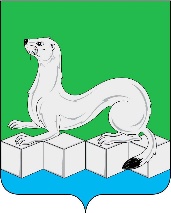 Контрольно – счетная палатаУсольского муниципального районаИркутской области665479, Российская Федерация, Иркутская область, Усольский муниципальный район, Белореченское муниципальное образование, рп.Белореченский, здание 100тел./факс (839543) 3-60-86. Е-mail: kspus21@mail.ruОКПО 75182332, ОГРН 1213800025361, ИНН 3801154463 КПП 380101001от 21.09.2022г. №233на №________ от________________Главе Среднинского городского поселения Усольского муниципального района Иркутской области Семеновой М.А.Председателю Думы Среднинского городского поселения Усольского муниципального района Иркутской области Евсееву Е.Ю.ПоказателиРешение Думы от 29.12.2021г. №168Решение Думы от 30.06.2022г. №189Сводная бюджетная росписьОтклонение в сумме гр.3-гр.212345Доходы, в том числе:32892,5436290,843398,30Налоговые и неналоговые доходы, из них:28195,5431571,543376,00-налоговые доходы27792,2331168,233376,00-неналоговые доходы403,31403,310,00Безвозмездные поступления 4697,004719,3022,30Расходы 32259,2141867,5641867,569608,35Дефицит (-) / Профицит (+)+633,33- 5576,724943,39%-17,66-ПоказателиУтвержденные бюджетные назначения    (с учетом изменений         на 01 июля)Утвержденные бюджетные назначения    (с учетом изменений         на 01 июля)Исполнено за январь-июньИсполнено за январь-июнь% исп.к плануФакт 2022г.к факту 2021г.Показатели2021 год2022 год2021 год2022 год% исп.к плануФакт 2022г.к факту 2021г.123456=5/3*1007=5-4Доходы, в том числе:33045,4336290,8412733,0012377,7034,11-355,3Налоговые и неналоговые доходы, из них:27308,7931571,5412569,9312202,6538,65-264,14налоговые доходы26905,4931168,2312466,1012119,5538,88-346,55неналоговые доходы403,3403,31103,8383,1020,6083,1Безвозмездные поступления 5736,634719,30162,38175,043,71-91,17Расходы 36286,3141867,5614296,2113924,1833,26-372,03Дефицит (-) / Профицит (+)-3240,88-5573,72-1563,21-1546,48хх% 11,8717,65ххххНаименование доходаПлановые назначения 2022 годИсполнение за 1 полугодиеИсполнение за 1 полугодиеИсполнение за 1 полугодиеИсполнение за 1 полугодиеОтклонение 2022/2021Отклонение 2022/2021Наименование доходаПлановые назначения 2022 год2022 год2022 год2021 год2021 годсумма%Наименование доходаПлановые назначения 2022 годсумма% к прогнозусумма% исполнениясумма%Всего доходов36290,8412377,734,1112733,0038,53-355,397,21Налоговые и неналоговые доходы31571,5412202,6538,6512569,9345,65-367,2897,08налоговые доходы31168,2312119,5538,8812466,146,33-346,5597,22неналоговые доходы403,3183,120,60103,83--20,73Безвозмездные поступления 4719,3175,043,71162,384,6412,66107,80Наименование доходаПлановые назначения доходов на 2022 год Исполнение за 1 полугодие Исполнение за 1 полугодие Исполнение за 1 полугодие Исполнение за 1 полугодие Исполнение за 1 полугодие Отклонение2022/2021Отклонение2022/2021Наименование доходаПлановые назначения доходов на 2022 год 2022 год2022 год2022 год2021 год2021 годОтклонение2022/2021Отклонение2022/2021Наименование доходаПлановые назначения доходов на 2022 год суммадоля, %% исполн.Суммадоля, %сумма%Налоговые доходы, из них:31168,2312119,53-38,8812466,76--347,2397,21Налог на доходы физических лиц3025011675,5395,6838,6012058,496,72-382,8796,82Акцизы по подакцизным товарам (продукции), производимым на территории РФ778,23421,463,4554,16348,822,8072,64120,82Единый сельскохозяйственный налог----44,7212,82-44,72-Налоги на имущество11019,840,1618,0410,170,089,67195,08- налог на имущество физических лиц170,580,013,412,660,02-2,0821,80- земельный налог9319,260,1620,717,510,0611,75256,46Государственная пошлина302,70,029,004,650,04-1,9558,06Неналоговые доходы, из них:403,3183,0220,58103,83--20,8179,96Доходы от использования имущества, находящегося в гос. и мун. собственности403,3173,220,618,15--73,22-Штрафы, санкции, возмещение ущерба-9,80,08---9,8-Прочие неналоговые доходы----103,83100,00-103,83-Наименование доходаПлановые назначения доходов на 2022 годИсполнение за 1 полугодие Исполнение за 1 полугодие Исполнение за 1 полугодие Исполнение за 1 полугодие Исполнение за 1 полугодие Отклонение2022/2021Отклонение2022/2021Отклонение2022/2021Наименование доходаПлановые назначения доходов на 2022 год2022 год2022 год2022 год2021 год2021 годОтклонение2022/2021Отклонение2022/2021Отклонение2022/2021Наименование доходаПлановые назначения доходов на 2022 годсуммадоля, %% исполн.суммадоля, %сумма%Безвозмездные поступления, из них:4719,30175,04-3,71162,38-12,66107,8субсидии4339,40-------субвенции379,90175,041003,71162,3810012,66107,8Наименование показателяИсполнено за 1 полугодие 2021г.Пер.план на 2022г. Уточн. План на01.07.2022г.(ф.0503117)Испол.за 1 полугодие 2022г.Исполнение за 1 кв. 2022годаИсполнение за 1 кв. 2022годаИсполнение за 1 кв. 2022годаИсполнение за 1 кв. 2022годаНаименование показателяИсполнено за 1 полугодие 2021г.Пер.план на 2022г. Уточн. План на01.07.2022г.(ф.0503117)Испол.за 1 полугодие 2022г.к показателям 1 полугодия 2021г.к показателям 1 полугодия 2021г.к уточн. плану на 01.07.2022г.к уточн. плану на 01.07.2022г.Наименование показателяИсполнено за 1 полугодие 2021г.Пер.план на 2022г. Уточн. План на01.07.2022г.(ф.0503117)Испол.за 1 полугодие 2022г.суммагр.5-гр.2%суммагр.4-гр.5%123456789Расходы бюджета, всего14296,2132259,2141867,5613924,18-372,0397,4027943,3833,26Общегосударственные вопросы8871,916540,7817701,257840,14-1031,7688,379861,1144,29Национальная оборона162,38356,9379,2175,0512,67107,80204,1546,16Национальная безопасность и правоохранительная деятельность7,8351777,775,868971,791701,94,26Национальная экономика1283,54898,231631,541,67-1241,873,251589,832,55Жилищно-коммунальное хозяйство2199,0810192,6215718,183740,531541,45170,1011977,6523,80Образование18,5405014,7-3,879,4635,329,40Культура, кинематография1617,083858,974258,961873,73256,65115,872385,2344,00Социальная политика88,93146,92160,9567,06-21,8775,4193,8941,67Обслуживание государственного и муниципального долга1,211,211,211,21100,00Межбюджетные трансферты общего характера бюджетам бюджетной системы российской федерации47188,58188,5894,2947,29200,6294,2950,00Наименование Утверждено СБР с изменениями на отчетную датуИсполнено за 1 полугодие 2022 года Исполнено за 1 полугодие 2022 года Исполнено за 1 полугодие 2022 года Исполнено за 1 полугодие 2021 годаИсполнено за 1 полугодие 2021 годаОтклонение2022/2021 %Наименование Утверждено СБР с изменениями на отчетную датусумма% к СБР долясуммадоляОтклонение2022/2021 %Расходы бюджета - всего41867,5613924,1814296,2197,40Расходы на выплаты персоналу в целях обеспечения выполнения функций государственными (муниципальными) органами, казенными учреждениями, органами управления государственными внебюджетными фондами (100)12480,064951,5039,6835,565109,6335,7496,91Закупка товаров, работ и услуг для государственных (муниципальных) нужд (200)23211,655728,9124,6841,145726,8040,06100,04Социальное обеспечение и иные выплаты населению (300)160,9567,0741,670,48596,774,1711,24Межбюджетные трансферты (500) 188,5894,350,000,6847,000,33200,62Предоставление субсидий бюджетным, автономным учреждениям и иным некоммерческим организациям (600)4258,971873,7243,9913,461617,0811,31115,87Обслуживание государственного и муниципального долга (700)1,211,21100,000,010-Иные бюджетные ассигнования (800)1566,121207,577,108,671198,928,39100,72№ п/пНаименование муниципальной программыУтвержденный план на 2022 годИсполнено за 1 полугодие 2022 года% испол-нения123451.«Устойчивое развитие экономической базы городского поселения Среднинского муниципального образования на 2020 – 2026 гг.»16641,226803,7540,82.«О противодействии терроризму и экстремизму, обеспечение пожарной безопасности, на территории городском поселении Среднинского муниципального образования на 2020 – 2026 гг.»1777,775,84,23.«Благоустройство, дорожное хозяйство и развитие коммунальной инфраструктуры в Среднинском муниципальном образовании на 2020 – 2026 гг.»11731,013740,5331,84.«Социальная поддержка в Среднинском муниципальном образовании на 2020 – 2026 гг.»323,95109,2033,75.«Развитие духовно – нравственного воспитания и физического развития молодежи в Среднинском муниципальном образовании на 2020 – 2026гг.»4258,961873,7243,96.«Формирование современной городской среды Среднинского муниципального образования на 2018 – 2024 годы»5608,670,0-Итого 40341,5112603,0031,2Наименование муниципальных программСБР Исполнено за 1 полугодие 2022 годаИсполнено за 1 полугодие 2022 годаИсполнено за 1 полугодие 2021 годаИсполнено за 1 полугодие 2021 годаНаименование муниципальных программСБР сумма%сумма%Исполнение расходов не осуществлялосьИсполнение расходов не осуществлялосьИсполнение расходов не осуществлялосьИсполнение расходов не осуществлялосьИсполнение расходов не осуществлялосьИсполнение расходов не осуществлялось«Формирование современной городской среды Среднинского муниципального образования на 2018 – 2024 годы»5608,670,0---Исполнено расходов на уровне 0,1%-10%Исполнено расходов на уровне 0,1%-10%Исполнено расходов на уровне 0,1%-10%Исполнено расходов на уровне 0,1%-10%Исполнено расходов на уровне 0,1%-10%Исполнено расходов на уровне 0,1%-10%«О противодействии терроризму и экстремизму, обеспечение пожарной безопасности, на территории городском поселении Среднинского муниципального образования на 2020 – 2026 гг.»1777,7075,84,27,8026Исполнено расходов на уровне 25,1 %-50%Исполнено расходов на уровне 25,1 %-50%Исполнено расходов на уровне 25,1 %-50%Исполнено расходов на уровне 25,1 %-50%Исполнено расходов на уровне 25,1 %-50%Исполнено расходов на уровне 25,1 %-50%«Благоустройство, дорожное хозяйство и развитие коммунальной инфраструктуры в Среднинском муниципальном образовании на 2020 – 2026 гг.»11731,013740,5331,83482,6234,8«Социальная поддержка в Среднинском муниципальном образовании на 2020 – 2026 гг.»323,95109,2033,7151,6341,9«Развитие духовно – нравственного воспитания и физического развития молодежи в Среднинском муниципальном образовании на 2020 – 2026гг.»4258,961873,7243,91617,0841,9«Устойчивое развитие экономической базы городского поселения Среднинского муниципального образования на 2020 – 2026 гг.»16641,226803,7540,87785,8948,1Наименование муниципальной программы № дата постановления (редакция на 01.07.2022г.)Объем бюджетных ассигнований (в паспорте программы)Объем бюджетных ассигнований (в бюджете на 2022 год)Отклоне-ния12345«Устойчивое развитие экономической базы городского поселения Среднинского муниципального образования на 2020 – 2026 гг.»от 30.12.2019г. №101 (в ред. от 18.08.2022г. №70)16641,2316641,23--«О противодействии терроризму и экстремизму, обеспечение пожарной безопасности, на территории городском поселении Среднинского муниципального образования на 2020 – 2026 гг.»от 30.12.2019г. №98 (в ред. от 26.04.2022г. №34)1777,701777,70-«Благоустройство, дорожное хозяйство и развитие коммунальной инфраструктуры в Среднинском муниципальном образовании на 2020 – 2026 гг.»от 30.12.2019г. №99 (в ред. от 04.07.2022г. №58)11731,0011731,00-«Социальная поддержка в Среднинском муниципальном образовании на 2020 – 2026 гг.»от 30.12.2019г. №97 (в ред. от 21.04.2022г. №30)323,96323,96-«Развитие духовно – нравственного воспитания и физического развития молодежи в Среднинском муниципальном образовании на 2020 – 2026гг.»от 30.12.2019г. №100 (в ред. от 30.06.2022г. №56)4258,974258,97-«Формирование современной городской среды Среднинского муниципального образования на 2018 – 2024 годы»от 28.12.2017г. №66 (в ред. от 04.07.2022г. №59)5608,685608,68-Наименование непрограммных расходовБюджетные ассигнованияна 2022 годИсполнено за 1 полугодие 2022 года% испол.Не исполнено12345Всего, в том числе за счет:1526,021321,1786,58204,85ФБ, в том числе:379,2175,0446,16204,16Субвенция бюджетам поселений на осуществление первичного воинского учета на территориях, где отсутствуют военные комиссариаты379,2175,0446,16204,16ОБ, в том числе:0,7--0,7Субвенция на выполнение передаваемых полномочий субъектов Российской Федерации на осуществление областного государственного полномочия по определению перечня должностных лиц органов местного самоуправления0,7--0,7МБ, в том числе:1146,121146,12100,000Обеспечение проведение выборов и референдумов1146,121146,12100,000НаименованиеНомер (код) счетабюджетного учетаДебиторская задолженность на 01.01.2022г.Дебиторская задолженность на 01.07.2022г.Увеличение (+)НаименованиеНомер (код) счетабюджетного учетаДебиторская задолженность на 01.01.2022г.Дебиторская задолженность на 01.07.2022г.Снижение (-)12345Дебиторская задолженность, всего, в том числе5309,317435,562126,25Расчеты по доходам1 205 00 0005252,637397,122144,49Расчеты по выданным авансам1 206 00 00056,6738,43-18,24Расчеты по ущербу и иным доходам1 209 00 0000,030,030,00НаименованиеНомер (код) счетабюджетного учетаКредиторская задолженность на 01.01.2022г.Кредиторская задолженность на 01.07.2022г.Увеличение (+)НаименованиеНомер (код) счетабюджетного учетаКредиторская задолженность на 01.01.2022г.Кредиторская задолженность на 01.07.2022г.Снижение (-)12345Кредиторская задолженность, всего, в том числе473,761445,90972,14Расчеты по доходам1 205 00 000462,18478,1916,01Расчеты по принятым обязательствам1 302 00 00011,57571,65560,08Расчеты по платежам в бюджеты1 303 00 000-396,04396,04